НАРУЧИЛАЦКЛИНИЧКИ  ЦЕНТАР ВОЈВОДИНЕул. Хајдук Вељкова бр. 1, Нови Сад(www.kcv.rs)ОБАВЕШТЕЊЕ О ЗАКЉУЧЕНОМ УГОВОРУ У ПОСТУПКУ ЈАВНЕ НАБАВКЕ БРОЈ 181-19-O за партију бр. 3Врста наручиоца: ЗДРАВСТВОВрста предмета: Опис предмета набавке, назив и ознака из општег речника набавке: Набавка потрошног материјала за аутоматске шприцеве за CT и MR апарате за потребе Клиничког центра Војводине33140000 – медицински потрошни материјалУговорена вредност: без ПДВ-а 1.278.000,00 динара, односно 1.533.600,00 динара са ПДВ-ом.Критеријум за доделу уговора: најнижа понуђена ценаБрој примљених понуда: 1Понуђена цена: Највиша: 1.278.000,00 динараНајнижа: 1.278.000,00 динараПонуђена цена код прихваљивих понуда:Највиша: 1.278.000,00 динараНајнижа: 1.278.000,00 динараДатум доношења одлуке о додели уговора: 13.08.2019Датум закључења уговора: 19.08.2019. Основни подаци о добављачу:„Mark medical“ д.о.о. ул. Сање Живановића бр. 42, БеоградПериод важења уговора: до дана у којем добављач у целости испоручи наручиоцу добра, односно најдуже шест месеци.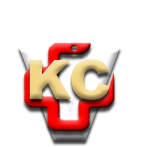 КЛИНИЧКИ ЦЕНТАР ВОЈВОДИНЕАутономна покрајина Војводина, Република СрбијаХајдук Вељкова 1, 21000 Нови Сад,т: +381 21/484 3 484 e-адреса: uprava@kcv.rswww.kcv.rs